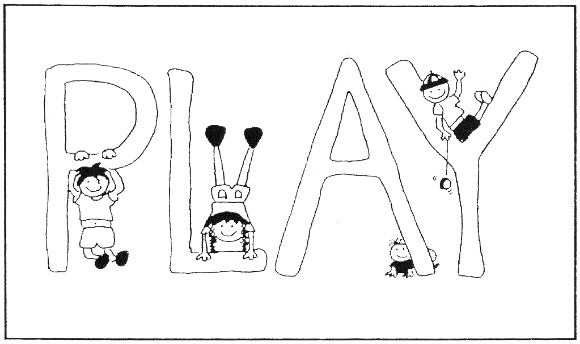                                                   P.L.A.Y. COMMUNITY CHILD DEVELOPMENT CENTRE1227 Kensington Close N.W.   Calgary Alberta T2N 3J6 (403) 283-3232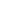 